The Capacity Building Collaborative is conducting an evaluation of the Round 3 Child and Family Services Review (CFSR) Program Improvement Plan (PIP) Pilots. Please provide feedback about your experience with the onsite meeting. This feedback will be used to inform future onsite meetings and other PIP process improvements. All information you provide is voluntary and anonymous. The survey should take about 10 minutes to complete. If you have any questions, please contact Christine Leicht, Capacity Building Center for States Evaluation Lead at Christine.Leicht@icf.com.Which of the following best describes your agency role? (Select One)Public Agency Director/Deputy DirectorPublic Agency Program/Middle ManagerPublic Agency SupervisorPublic Agency Caseworker/Direct Practice Worker/Frontline staffFamily/Youth PartnerLegal/Court PartnerPrivate Agency PartnerFederal PartnerTA ProviderOther (Please Specify)Please rate your agreement with the following statements.As a result of what we accomplished during the onsite meeting, I believe that the State’s PIP will be ready and in final form for submission to the Children’s Bureau… (Select One)Within 2 weeks of the onsiteWithin 30 days of the onsiteWithin 60 days of the onsiteWithin 90 days of the onsiteLonger than 90 daysI don’t knowWhat could have been improved about the onsite meeting?What suggestions do you have for the PIP work that follows this meeting?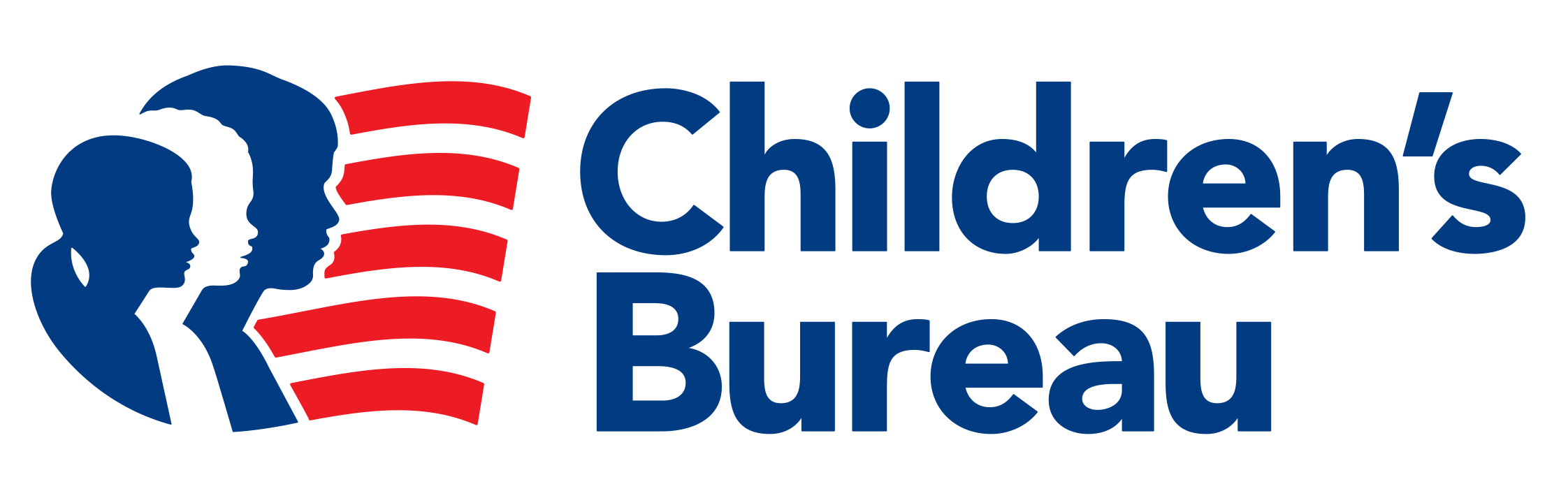 Strongly DisagreeDisagreeNeither Agree nor DisagreeAgreeStrongly AgreeI think that the onsite work will contribute to the development of a high quality PIP.The roles and responsibilities for participants in the onsite work were clear.Before going into the onsite meeting I understood what was expected of me.There was good representation of key stakeholders from inside the state agency during the onsite meeting.There was good representation of key stakeholders from outside the state agency during the onsite meeting. The onsite meeting felt well planned.I felt well prepared to participate in the onsite meeting. What made you feel prepared/unprepared?The onsite meeting was effectively facilitated.Conversations during the onsite work felt honest and open.Conversations during the onsite work felt constructive.I had an opportunity to make meaningful contributions to the onsite work.I felt that participants in the onsite meeting were committed to working together.The data and analyses used during the onsite meeting helped me to understand the reasons for the state’s performance.We identified the key underlying issues/root causes for the state’s performance during the onsite meeting.A credible theory of change was developed during the onsite meeting.A useful logic model was developed during the onsite meeting.The strategies chosen during the onsite meeting will directly address the underlying issues/root causes for the state’s performance.The state can realistically expect to be able to implement the strategies identified during the onsite meeting.The technical assistance provided during the onsite meeting was helpful.Conversations during the onsite meeting were productive because of the pre-onsite work.Decisions reached during the onsite meeting were supported by the all participants.At the end of the onsite meeting, it was clear what the next steps were for the PIP.